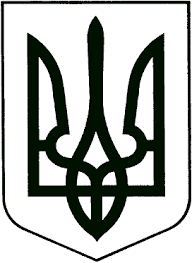 УКРАЇНАЖИТОМИРСЬКА ОБЛАСТЬНОВОГРАД-ВОЛИНСЬКА МІСЬКА РАДАВИКОНАВЧИЙ КОМІТЕТРІШЕННЯвід       13.09.2017  № 516	Про     оренду      майна      комунальноївласності територіальної громади міста      Керуючись підпунктом 1 пункту а статті 29, підпунктом 1 пункту а статті 30, статтею 40 Закону України „Про місцеве самоврядування в Україні“, Цивільним кодексом України, Законом України „Про оренду державного та комунального майна“, Положенням про оренду майна комунальної власності територіальної громади міста Новограда-Волинського, затвердженим рішенням міської ради від 28.07.2011 №132, розглянувши звернення юридичних осіб, виконавчий комітет міської радиВИРІШИВ:       1. Затвердити протокол засідання комісії з питань надання в оренду майна комунальної власності територіальної громади міста за конкурсом від 06.09.2017 та надати дозвіл:      1.1.  Управлінню освіти і науки міської ради (Ващук Т.В.):      1.1.1 на укладання договорів оренди з погодинною орендною платою з громадською організацією „Молодіжний спортивно-оздоровчий клуб „Січ“ для проведення занять з карате:      - на нежитлове приміщення на вул. Співдружності, 3/8 (колегіум) загальною площею 64,00 кв.м (станом на 26.06.2017 вартість майна становить 173184,00 грн без урахування ПДВ, розмір орендної ставки 15 % річних від незалежної оцінки майна, орендна плата за базовий місяць (червень 2017) 13,08 грн за 1 год (без ПДВ)). Термін дії договору 2 роки 9 місяців;      - на нежитлове приміщення на вул. Івана Франка, 19 (ЗОШ №5) загальною площею 50,70 кв.м (станом на 26.06.2017 вартість майна становить 137195,00 грн без урахування ПДВ, розмір орендної ставки 15% річних від незалежної оцінки майна, орендна плата за базовий місяць (червень 2017) 10,36 грн за 1 год (без ПДВ)). Термін дії договору 2 роки 9 місяців.      1.1.2 на укладання договору оренди з погодинною орендною платою з ФОП Гончаренко Л.Г. для проведення занять з англійської мови:      - на нежитлове приміщення на вул. Дружби, 50 (ЗОШ №8) загальною площею 38,50 кв.м (станом на 18.05.2017 вартість майна становить 83955,00 грн без урахування ПДВ, розмір орендної ставки 15% річних від незалежної оцінки майна, орендна плата за базовий місяць (травень 2017) 6,34 грн за 1 год (без ПДВ)). Термін дії договору 2 роки 11 місяців;      - на нежитлове приміщення на вул. Житомирська, 124 (ЗОШ №7) загальною площею 36,00 кв.м (станом на 12.06.2017 вартість майна становить 82870,00 грн без урахування ПДВ, розмір орендної ставки 15% річних від незалежної оцінки майна, орендна плата за базовий місяць (червень 2017) 6,26 грн за 1 год (без ПДВ)). Термін дії договору 2 роки 11 місяців;      - на нежитлове приміщення на вул. Гетьмана Сагайдачного, 215 (ЗОШ №10) загальною площею 31,50 кв.м (станом на 18.05.2017 вартість майна становить 72306,00 грн без урахування ПДВ, розмір орендної ставки 15% річних від незалежної оцінки майна, орендна плата за базовий місяць (травень 2017) 5,46 грн за 1 год (без ПДВ)). Термін дії договору 2 роки 11 місяців.      2. Управлінню житлово-комунального господарства, енергозбереження та комунальної власності міської ради (Богданчук О.В.):      2.1 внести зміни за угодою сторін:      - до пункту 1.1. договору оренди нерухомого майна від 21.06.2017 №16 (2017) на вул. Замкова, 3/6, укладеного із виконавчим комітетом Новоград-Волинської міської ради, а саме: цифри „23,4“ замінити цифрами „25,00“;      - до пункту 1.1. договору оренди нерухомого майна від 04.01.2012 №18 (2012) на вул. Пушкіна, 8-А, укладеного із ОСББ „Звягель“, а саме: слова і цифри „загальною площею 75,74“ замінити словами і цифрами „загальною площею 39,79“;      - до пункту 1.1. договору оренди нерухомого майна від 04.01.2012 №87 (2012) на вул. Пушкіна, 8-А, укладеного із Радою садівницьких товариств масиву „Гульський“, а саме: слова і цифри „загальною площею 12,28“ замінити словами і цифрами „загальною площею 23,78“.      2.2 укласти договір оренди з Головним управлінням Держгеокадастру у Житомирській області на нежитлове приміщення на вул. Пушкіна, 8-А загальною площею 156,06 кв.м (станом на 31.07.2017 вартість майна становить                     471769,38 грн без урахування ПДВ, розмір орендної ставки 4% річних від незалежної оцінки майна, орендна плата за базовий місяць (серпень 2017)    1572,57 грн  (без ПДВ)). Термін дії договору з 01.09.2017 по 31.07.2020.      3. Комунальному підприємству Новоград-Волинської міської ради „Новоград-Волинськтеплокомуненерго“ (Тодорович Л.М.) внести за угодою сторін до пункту 1.1 договору оренди від 25.07.2017 (вул. Наталії Оржевської, 13-А), укладеного із ТОВ „АЛЬТЕРЕНЕРГО“ такі зміни: після слів „обладнання котельні“ доповнити словами „три теплові мережі загальною протяжністю 813,5 п/м“ та провести розрахунок орендної плати переданих в оренду теплових мереж відповідно до висновку про вартість майна від 18.07.2017.      4. Управлінню освіти і науки міської ради (Ващук Т.В.) розірвати за згодою сторін договір оренди нежитлового приміщення на вул. Пушкіна, 46 (СШ №4) від 01.03.2015 року №4, укладений з ФОП Петрушин Б.С.      5. Контроль за виконанням цього рішення покласти на заступника міського голови Шалухіна В.А. Міський голова                                                                                 В.Л. Весельський